Об избрании председателя СМПУважаемый Сергей Николаевич!Направляем Вам анкету председателя Совета молодых педагогов района выбранного на заседание СМПР, протокол № 7 от 22 июня 2017 года. Приложение  1 л  в 1 экз.Председатель Гулькевичской РТО Профсоюза                                                                          Я.А.НовиченкоАнкета  председателя Совета молодых педагогических работников Гулькевичской территориальной организации Профсоюза1. Ф.И.О. Калитин Денис Павлович 2. Дата рождения 10 февраля 1992 г3. Место работы, должность (полностью)  Муниципальное бюджетное образовательное учреждения средняя общеобразовательная школа № 3 г.Гулькевичи, учитель английского языка4. Контактные телефоны	 8-989-82-15-951                                            E-mail :  Light_dek @mail.ru5. Год избрания председателем Совета: 22 июня 2017 года6. Подписаны ли Вы на страницы в социальных сетях (да/нет):- контакт «ПРОФСОЮЗ ОБРАЗОВАНИЯ КРАСНОДАРСКИЙ КРАЙ» (ссылка: vk.com/profobrkk) да-Facebook «ПРОФСОЮЗ ОБРАЗОВАНИЯ КРАСНОДАРСКИЙ КРАЙ» (ссылка: www. facebook.com/profobrkk) нет-одноклассники «ПРОФСОЮЗ ОБРАЗОВАНИЯ КРАСНОДАРСКИЙ КРАЙ» нет7.  Какие направления работы Совета молодых педагогических работников Вы считаете приоритетными: защита социально-экономических интересов  молодых педагогов.  8. По каким вопросам или  направлениям  работы с молодыми педагогами Вы  готовы поделиться опытом: на данном этапе опыт работы отсутствует.		22 июня 2017 г.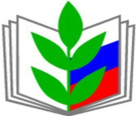 ПРОФСОЮЗ РАБОТНИКОВНАРОДНОГО ОБРАЗОВАНИЯ И НАУКИРОССИЙСКОЙ ФЕДЕРАЦИИ(ОБЩЕРОССИЙСКИЙ ПРОФСОЮЗОБРАЗОВАНИЯ)КРАСНОДАРСКАЯ КРАЕВАЯ ОРГАНИЗАЦИЯ     ГУЛЬКЕВИЧСКАЯ РАЙОННАЯ ОРГАНИЗАЦИЯ 352191   г. Гулькевичиул. Братская, 2 тел./факс 8-86160-3-44-61эл. почта   yanna_2004@bk.ruот  22.06.2017 г. № 85	На__________№______ 	 Председателю краевойорганизации Профсоюза Даниленко С.Н.